МДОУ «Детский сад № 6»Семейный клуб «Капелька»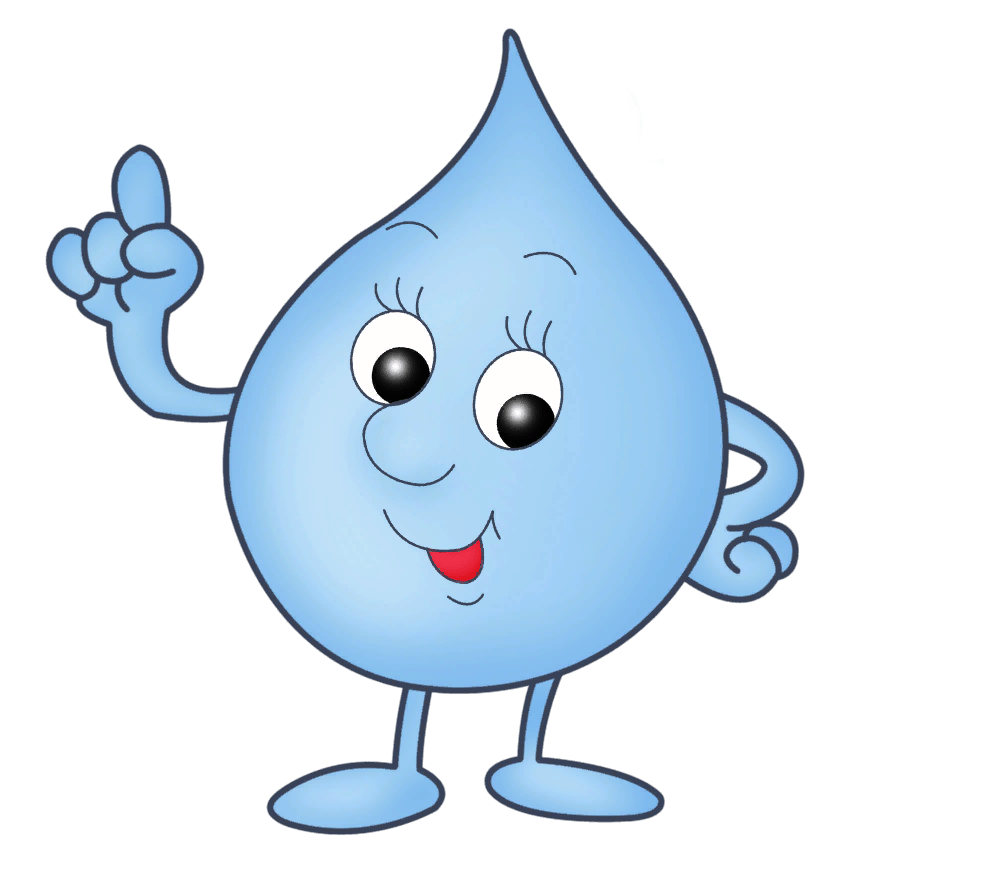 Воспитатель Крайнова Валентина БорисовнаОсуществляя сотрудничество с родителями в решении задач воспитания, развития и социализации дошкольников, педагоги нашего ДОУ стремятся к созданию дружелюбного партнерства межу детским садом и семьей. В этом году впервые решили совместно с родителями  первой младшей группы создать семейный клуб “Капелька”, занятия которого ориентированы на совместную деятельность детей, педагогов и родителей. Основными целями работы семейного клуба являются: объединение усилий ДОУ и семьи в вопросах воспитания и развития детей; оказание медико-психолого-педагогической помощи родителям;повышение педагогической компетенции родителей (активизация и обогащение воспитательных умений родителей; поддержка их уверенности в собственных педагогических возможностях);обмен опытом семейного воспитания;укрепление детско-родительских отношений;предоставление родителям возможности общаться друг с другом и детьми;приобщение родителей к участию в жизни ДОУ через поиск и внедрение наиболее эффективных форм работыУчастники работы клуба: родители, администрация ДОУ, педагоги, медицинские работники, педагог-психолог, учитель-логопед  руководствуются принципами добровольности, открытости, компетентности, соблюдения педагогической этики, взаимоуважения и взаимопонимания.Положением о семейном клубе “Капелька” определены права и обязанности участников клуба, а также вопросы организационного плана.Выбор тематики и планирование работы клуба согласовывается с результатами опроса родителей (анкетирование) и годовыми задачами ДОУ.Формы работы клуба могут быть разными в зависимости от темы, состава участников и задач: круглый стол;тренинг;практикум;решение педагогических ситуаций;обмен опытом семейного воспитания;видеопросмотры по организации жизни детей в учреждении;организация совместной деятельности детей и родителей.Занятия семейного клуба проводятся в помещении детского сада 1 раз в месяц. Участвовать в работе клуба приглашаются все желающие родители или члены семьи, а также гости, т.е. привлеченные специалисты (медицинские работники, педагог-психолог, учитель-логопед) в соответствии с выявленными предварительно запросами.К занятиям готовятся все участники: педагоги, дети и родители. Педагоги-организаторы стремятся к тому, чтобы каждая встреча в клубе была интересна и полезна всем участникам, стараются отметить личные успехи и достижения детей, индивидуальность и творчество взрослых. Положительный эмоциональный фон встреч помогают создать видеопросмотры, показы, выставки, музыкальное оформление, радость и чувство удовлетворения от совместной деятельности. Но главное – это общий настрой педагогического коллектива, верно выбранный тон общения педагога с ребенком и родителем.Стремление педагогов к сотрудничеству с семьей приносит свои плоды: доверие родителей к детскому саду, желание принимать непосредственное участие во всех видах деятельности учреждения, высокий рейтинг нашего ДОУ в микрорайоне.План работы семейного клуба “Капелька”Занятие 1. Организационное. Сентябрь.Задачи: знакомство участников друг с другом, анкетирование для определения актуального плана работы клуба на год.Содержание:  “Давайте познакомимся”. Участники: педагоги, дети, родители.Занятие 2. “Во саду ли, в огороде”. Октябрь.Задачи: Расширение представлений детей о фруктах и овощах в совместной деятельности с родителями.Содержание: Выставка семейного творчества “Дары осени”. Участники: родители, дети, воспитатели.Занятие 3. “ Свяжу Маше сарафан ”. Ноябрь.Задачи: Заинтересованность родителей в создании уютной развивающей среды группы.Содержание: выставка “Наши мамы мастерицы”. Мастер-класс педагога “Кукла-закрутка”. Совместное изготовление куклы-закрутки. Русские хороводные игры с ряженьем.Участники: родители, дети, воспитатели. .Занятие 4. “Мойдодырчик”. Декабрь.Задачи: повышение психолого-педагогической компетенции родителей, совместный досуг.Содержание: газета “Хорошо у нас в саду – не дождусь, когда пойду”, рекомендации родителям по воспитанию у детей культурно-гигиенических навыков и самостоятельности, памятки “Правила гигиены” и “Правила поведения за столом”, инсценировка “Как Маша полюбила водицу”, показ процесса мытья рук детьми в умывальной комнате, художественное слово по воспитанию культурно-гигиенических навыков, совместная деятельность - игры с мыльными пузырями.Участники: родители, дети, воспитатели.Занятие 5. Эмоциональное благополучие ребенка. Январь.Задачи: повышение психолого-педагогической компетенции родителей, укрепление детско-родительских отношений.Содержание: выставка детских рисунков “Мой самый радостный день”, тренинг “Как сделать ребенка счастливым”, рисуночный тест, обучение тактильным “играм-массажам”. Совместная деятельность - игра “Комплименты”.Участники: родители, дети, педагог-психолог, воспитатели.Занятие 6. “Движение – это жизнь”. Февраль.Задачи: повышение психолого-педагогической компетенции родителей, выявление положительного опыта семейного воспитания.Содержание: видеосюжет “Физкульт-ура!”. Двигательная потребность дошкольника. Рекомендации родителям. Совместная деятельность детей и взрослых: подвижные игры. Фотостенд “Отдыхаем активно”. Обмен семейным опытом.Участники: родители, дети, воспитатели, инструктор по физической культуре.Занятие 7. “Очень важная игрушка – мяч”. Март.Задачи: приобщение к здоровому образу жизни, совместный досуг.Содержание: Выставка детско-родительских работ  “Школа мяча”. Совместная с родителями деятельность: игры, соревнования, аттракционы.Участники: родители, дети, воспитатели.Занятие 8. Здоровое питание малыша. Апрель.Задачи: согласование вопросов питания дошкольников в детском саду и дома.Создание выставки работ «Любимое блюдо моего ребенка дома»Содержание: организация питания в ДОУ, требования к выполнению возрастных норм. Рекомендации родителям. Выставка блюд и дегустация. Памятки “Секреты хорошего аппетита”. Обмен семейным опытом “А я делаю так”. Участники: родители, воспитатели, старшая медсестра ДОУ.Занятие 9. “ Итоговое”. Май.Задачи: Выставка работ «Любимое блюдо моего ребенка дома» Подведение итогов работы клуба.Содержание: Совместное чаепитие за самоваром с пирогами, приготовленными мамами. Обмен рецептами “фирменных” семейных блюд. Анкетирование участников клуба с целью выявления запросов для дальнейшей работы. Обмен мнениями о работе клуба.Участники: родители, дети, воспитатели.